DOUGLAS A. DUCEYGovernor 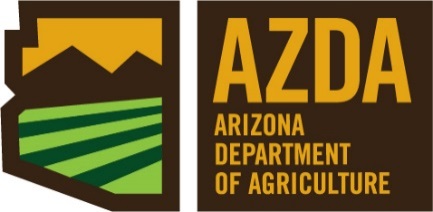 MARK W. KILLIANDirectorArizona Department of AgricultureEnvironmental and Plant Services Divisionmailing: 1802 W. Jackson St., #78, Phoenix AZ  85007physical: 1110 W Washington St, Phoenix, AZ 85007Notice of Meeting and Agenda of the SLN Experts Committee   February 23, 2023Pursuant to A.R.S. § 38-431.02 notice is hereby given to the members of the Special Local Needs (SLN) Experts Committee and to the general public that the SLN Experts Committee will hold a meeting open to the public on Thursday, February 23, 2023 beginning at 8:30 a.m.  Members of the SLN Experts Committee will attend by telephone conference call: 877-820-7831, Passcode: 215965.  The Committee may vote to hold an executive session for the purpose of obtaining legal advice from the Committee’s attorney on any matter listed on the agenda pursuant to ARS  § 38-431.03(A)(3).  Persons with a disability may request a reasonable accommodation, such as a sign language interpreter, by contacting Melissa Meek at (602) 542-0925 (voice), or 1-800-367-3839 (TDD Relay).  Requests should be made as early as possible to allow time to arrange the accommodation.For the convenience of the Committee and the public, the order of the agenda items may be changed at the discretion of the committee chair.Call to order:                                           Time:  8:44 amThe agenda for the meeting is as follows:Welcome-Record Attendance: 	                                                                    Yes:No			   		                 Yes:NoOther Potential Attendees:  Pedro Perdomo, NISSO America, Jeanette Covert, UPLAfter an initial delay and getting a conference line put into the room, the meeting began with just those present in Yuma.  An, email will be sent out to those not able to call in due to the conference call number just not working to see if there is anything they would like to discuss at a meeting.  (email was sent 2/24/23 7:53 AM)  Several emails were received with members trying to call in but stating the number was not working.  Old Business: NoneNew Business: 	Acetamiprid 30SC – higher rate cotton – new formulationThe name of the Nisso products are acetamiprid and the UPL products are Assail.  The use rate had been corrected and provided to members before the meeting.  Nisso does not sell here in AZ and the UPL sub products are what is marketed here in AZ.  Therefore, the Nisso product needs to be approved in order for the UPL sub registered product to be allowed with the same language.  No concerns were raised Bill moved approval for 5 years, Jeff seconded…no further discussion. Unanimous approval for 5 years, with the opportunity for others to weigh in if they have anything they wish to discuss relating to this application. Member Comments: This is the time for the experts to bring forward anything of interest to inform everyone about – not for discussion, but could be placed on the agenda at a future meeting if need be.  Discussion of possibility of having an in person meeting at some point, like the end of year renewal meeting. Public Comments:This is the time for the public to comment. Members of the Committee may not discuss items that are not on the agenda. Therefore, action taken as a result of public comment will be limited to directing staff to study the matter or scheduling the matter for further consideration and decision at a later date. Public comments will be limited to no more than 3 minutesFuture Meetings Dates and Adjournment: March 30, 2023 and April 27, 2023 at 10 am.Adjourn                                              Time:    8:55 AM     Jeff BoydstonBASFXDr. Anne Justice-AllenAG&FDr. Jose DiasUAZDr. Bill McCloskey Rtr’dUAZAfrica Dorame-AvalosITCAJack Peterson - ChairAZDA/EPSDXDr. Peter EllsworthUAZXShane PowellNutrien AgBill FoxIndpndnt PCAXDr. Jesse RichardsonCortevaXLogan GarlandADEQKellie SmithAZDA/PMDDr. (Alex) Hu, JiahuaiUAZKai Umeda Rtr’dUAZ